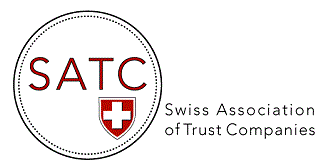 AGENDA 2022Events & WebinarsDATETOPIC10 March 2022(11h00-12h00)Panel discussion webinar on Trustee regulation/licensingPanelists:  Fabianne de Vos Burchart (Schellenberg Wittmer), Franziska Zobrist (Ramelet AG), Leonard Vijverberg (Lenz & Staehelin) and Marc Blumenfeld (Alithis AG)4-5 May 2022Presence at the STEP Alpine Conference, Interlaken (as exhibitor)17 May 202215th AGM of SATC, Zunfthaus zur Zimmerleuten, ZurichJune 2022Webinar on enforcement of foreign decisions in Switzerland (tbc)15 November 202215th EGM of SATC , Welle 7, Bern